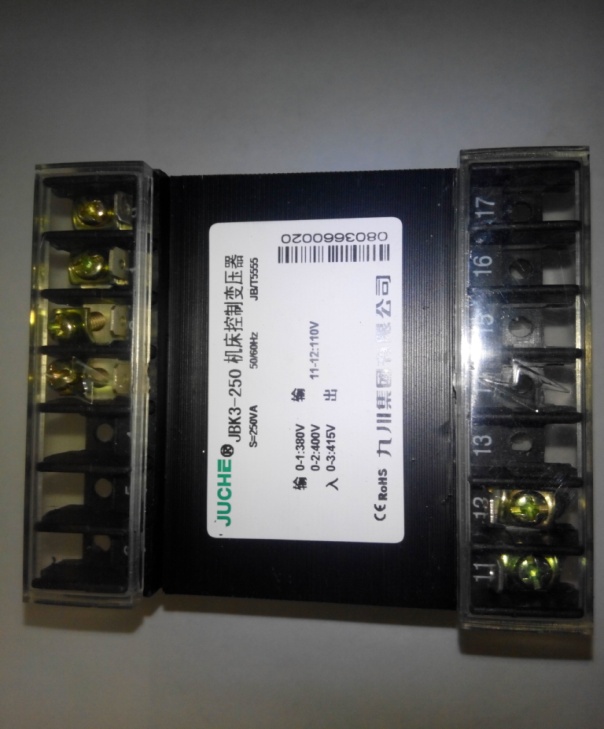 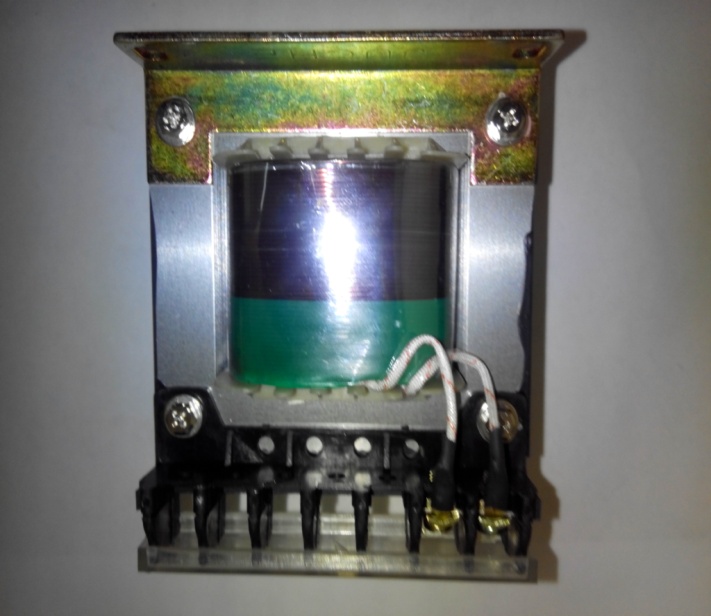 Код из 1САртикулНаименование БрендПоставщикТехнические характеристикиГабаритыД*Ш*В,ммМассагрМатериалМесто установкиНазначениеF0003023Трансформатор JBK3-250 380/110 250W АС 380/110 V250 WL= 100 ммH= 100 ммW= 100 мм2000МеталлF0003023 АС 380/110 V250 WL= 100 ммH= 100 ммW= 100 мм2000МеталлF0003023New Motivity АС 380/110 V250 WL= 100 ммH= 100 ммW= 100 мм2000Металл